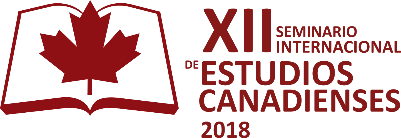 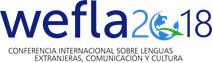 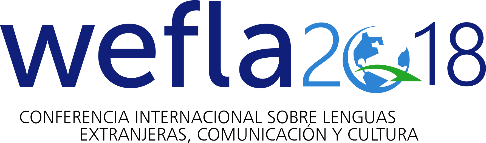 APRIL / ABRIL, 26-28/2018UNIVERSITY OF HOLGUÍN-CUBARegistration Form/ Planilla de InscripciónSurname/Apellido:________________________  Name/Nombre: ___________________________Address/Dirección:  _______________________________________________________________  Institution/Institución:  _____________________________________________________________Country/País:____________________________________________________________________   Phone/Telef.: ___________________________  E-mail:   _________________________________   Professor/Profesor:_________        Student/ Estudiante:_____  Participant/Acompañante: _______Title of Presentation / Título de la presentación: (NO MORE THAN 15 WORDS/NO MÁS DE 15 PALABRAS).Type of presentation and duration/Tipo de presentation: Please check / Marcar, por favor 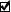 X Paper / Ponencia (20 min)    □ Keynote / Conferencia Magistral (45 min)   □ Poster / Poster □Symposium (1½hs) □ Pre- or post-Conference Workshop (3 hs)Area/Field of the Presentation: Please check TOPICS: WEFLA□ Teacher Training & Development / Formación y Superación de Profesores□ ESP/ Enseñanza de lenguas con fines específicos□ FLT/ Enseñanza-Aprendizaje de Lenguas Extranjeras□ Linguistics and Applied Linguistics / Estudios Lingüísticos y Lingüística Aplicada□ Literature / Literatura□ Translation – Interpretation / Traducción-Interpretación□ Language, Education & Culture/ Lengua, Educación y Cultura□ The intercultural dimension of internationalization in higher education. / La dimensión intercultural de la internacionalización de la educación superior.TOPICS: Canadian Studies/ Estudios canadienses. □ Relaciones Cuba-Canadá / Cuba-Canada relationships□ Sociedad, Educación, Cultura & Identidad / Society, Education, Culture & Identity□ Estudios aborígenes / Aboriginal studies □ Lengua y Literatura   / Language and Literature□ Historia y Política / History and Politics□ Estudios sobre desarrollo comunitario / Community Development□ Estudios contemporáneos   / Contemporary Canadian IssuesABSTRACT / RESUMEN (please attach a separate file / por favor adjunte un archivo separado) Textos escritos en Arial 10, interlineado 1.5, márgenes: superior e inferior: 2,5cms; derecho e izquierdo: 3cms; formato carta, Word processor MSWord/OpenOffice. Referencias según APA 2016  citation index.//Typing: Arial 10 points, 1.5 space, margins: upper and bottom 2.5 cms. ; right and left, 3 cms. ; letter format, Word processor MSWord/OpenOffice. References following APA 2016, citation index.Send this form to: info@wefla.org                                             vpaez@fh.uho.edu.cuFor more information, visit our website: https://wefla.sciencesconf.org                                                        http://www.eventos.uho.edu.cuSend it to the e-mail address given below by no later than February 15, 2018/ Enviar esta planilla a la dirección indicada abajo, antes del 15 de febrero de 2018.Early registration: If you register before January 20, 2018, you will receive a 20% discount of the registration fee.IMPORTANT: Closing date for submission of papers to be included in the Conference Proceedings, March, 15, 2018 (Blind review process ) IMPORTANTE: Para incluir su ponencia como publicación en las memorias de la Conferencia, debe enviar el texto completo antes del 15 de marzo de 2018 (Revisión por pares ciegos)No exceptions will be made. Any paper received after this date will not be included in the DVD-ROM./ No habrá excepciones. Las ponencias enviadas después de esta fecha no se incluirán en el  DVD-ROM